Action:  What is the goal of your community project?  What type of action would you perform?  How will you achieve your goal?  Action:  What is the goal of your community project?  What type of action would you perform?  How will you achieve your goal?  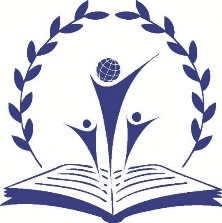 